Спортивно-познавательный досуг в подготовительной к школе логопедической группе посвященный «Дню Земли»
«Будем любить и беречь родную природу»Интеграция образовательных областей: «Познание», «Коммуникация», «Физическая культура», «Здоровье», «Безопасность».
Цель: Продолжать формирование у детей желания заботиться об окружающей природе, беречь ее. 
Задачи:
• закреплять правила поведения на природе;
• расширять представления о лечебных травах;
• развивать ловкость, координацию движений, выносливость, умение ориентироваться по карте, пространственное мышление;
• развивать диалогическую и монологическую речь
• воспитывать любознательность, ответственное отношение к окружающей 
природе; желание оказать помощь тем, кто попал в беду.

Предварительная работа: Разучивание стихов, рассказов о растениях, рисование знаков с родителями.

Оборудование:
• карта – маршрут;
• спортивная форма детей;
• спортивное оборудование для пункта "Переправа";
• знаки поведения на природе – письмо от Лесовичка;
• картинки «Виды костров»;
• Схемы: «Правила разведения костра»;
• оборудование для полосы препятствий;
• стаканчики, морс, чай ;
• голубая ткань – «озеро»;
• Компьютер, проектор, экран;
• Презентации: «Ситуации в природе», «Раненная птица», «Цветы и лечебные травы»;
• Магнитофон, диск;
• Плоскостные березы на стойках;
• Знак «Горелый лес»;
• «кочки», игрушки – зверюшки;
• Лист ватмана с готовыми знаками и надписью: «День Земли»
Давайте, друзья, назло непогодам обнимем планету своим хороводом! Развеем над нею и тучи и дым, в обиду её никому не дадим!Ход мероприятия:(в группе)
Ведущий: 
Знает каждый, ты и я, 
Природу обижать нельзя! 
Земля наш общий дом! Живут в нем звери, птицы,
И мы с тобой живем.
Ребята, сегодня Международный День Земли. 
Наша планета – Земля, 
Очень щедра и богата: 
Горы, леса и поля – 
Дом наш родимый, ребята!

Наша с вами Земля - прекрасная планета, полная чудес и загадок. Нас окружает великолепная природа. На Земле живут люди, животные, птицы, рыбы, растения, всем им должно быть хорошо, а люди должны заботиться о живой природе. Но, к сожалению, они не всегда замечают красоту окружающую нас, не заботятся о природе и, что ещё хуже, наносят ей непоправимый вред. Все люди, живущие на нашей планете Земля должны охранять, беречь и преумножать её богатство. 
Сегодня я приглашаю вас отправиться в путешествие. Вы согласны? На пути нас ждет много интересного. Чтобы преодолеть все препятствия, нужно быть дружными, смелыми и сильными, обязательно помогать друг другу, быть внимательными, чтобы не потеряться в дороге и суметь определить путь по карте. Незнайка забегает под музыку с воздушными шариками.Ведущий: - Здравствуй, Незнайка! Куда ты так торопишься?Незнайка: - Мое вам с кисточкой «здрасьте»! Я тоже хочу отправиться в путешествие!
Ведущий: - Мы с удовольствием возьмем тебя с собой! Отправляемся в путь. Если выйдем мы в поход, 
Твёрдым будет шаг, 
Не свернёт с пути никто! 
Только так! Только так!
(в зале)
Дети входят в зал под музыкальное сопровождение (песня «Если с другом вышел в путь»). Различные виды ходьбы и бега. Ведущий: Давайте посмотрим, где должна быть наша первая остановка? (смотрят на карте)"Письмо от Лесовичка"Ведущий: Посмотрите здесь письмо от нашего старого знакомого Лесовичка. 
Чтение письма: «Здравствуйте, мои друзья. Мы так давно не виделись с вами. Растения и животные – не могут говорить и защищать себя. Когда люди идут в лес, они не хотят наносить никому вреда, но, сами того не желая, причиняют боль природе. Чтобы этого не произошло, нужно знать, что в лесу можно делать, а чего нельзя. Я надеюсь, что вы не забыли правила поведения в лесу. А чтобы их еще раз напомнить, посылаю вам картинки. Ваш друг Лесовичок.»
(воспитатель раздает подготовленным картинки детям, дети показывают их и читают стихи, разученные заранее) Дети запомнить должны и понять:
Гнезда у птичек нельзя разорять.
Если в траве увидали яйцо,
Или услышали крики птенцов.
Не приближайтесь, не лезьте туда.
И не тревожьте не птиц, не гнезда.

Без взрослых с огнем развлекаться опасно-
Закончиться может забава ужасно.
В лесу очень сухо бывает порой.
Костер обернется серьезной бедой.

Муравьи лесные санитары,
Так прозвали люди их недаром.
Чтобы лес красив был и здоров,
Без личинок вредных и жуков,
Муравьи на страже день и ночь
Гонят разных короедов прочь.
Только ты им не мешай.
Муравейники не разоряй.
Эти санитары так нужны
Для лесов твоей родной страны.

В лесу летают мотыльки,
Ползут букашки и жуки.
Природа мать им жизнь дала.
У них у всех свои дела.
Ты их увидишь на пути,
Не обижай, а отойди.
Без насекомых лес, друг ты мой
И одинокий и пустой.

Цветы украшают луга и леса,
Но это не только природы краса.
В них пчелы находят живительный дар,
И бабочки пьют из них сладкий нектар.
Не надо, друзья, их бессмысленно рвать.
Не надо букеты из них составлять.
Завянут букеты, исчезнут цветы,
И больше не будет такой красоты.

У леса музыка своя.
Ее послушайте друзья.
Вот птичьи трели раздались,
Вот белка скачет вверх и вниз,
А вот кузнечик затрещал.
По ветке дятел застучал.
Как много звуков тут и там.
В лесу не нужен шум и гам.
Нельзя шуметь, галдеть, кричать.
И громко музыку включать.

В поход пришли ребята
Отдохнуть, конечно, надо.
Поиграть и порезвиться,
И наесться и напиться.
Но вокруг остались банки
Целлофан, железки, склянки.
Оставлять их здесь нельзя.
Не поленимся, друзья!
Мусор здесь, в лесу чужой.
Заберем его домой.
Ведущий: А сейчас давайте попробуем решить экологические задачки.2. Игра «Экологические ситуации»Дети из трех вариантов ответов выбирают один правильный, на поставленный перед ними вопрос. Вопросы о поведении в природе: 
- После отдыха на природе остался мусор, что вы сделаете? (оставлю как есть, закопаю в яму, соберу в пакет и выкину в мусоропровод)
- На поляне распустились первые ландыши, что вы сделаете? (нарву и подарю маме, полюбуюсь и не трону, сорву один цветочек) и другие вопросы.Ведущий: - Молодцы! Надеюсь, Молодцы! Надеюсь, Незнайка, ты все запомнил.Ведущий: - Ребята! Вы знаете, что поход без трудностей не обходится. Нужно уметь справляться с ними так, чтобы не нанести вреда себе, другим и окружающей природе. Впереди у нас переправа – это очень сложный участок маршрута. Здесь нужно быть внимательным, осторожным и не спешить.3. "Переправа"( Дети проходят полосу препятствий) Ведущий: Давайте посмотрим, где должна быть наша следующая остановка? (Знак – озеро)4. Остановка «У воды»Ведущий: Ребята это что? А где еще мы можем найти воду? (в реке, озере, пруду, луже, ручейке…) Давайте поиграем в игру: 5. Игра «Хорошо – плохо» (вода – это хорошо…, вода это плохо…)
Ведущий: Посмотрите, солнышко припекало, припекало, снег таял, таял, и у нас в лесу началось половодье. Животные остались на островке среди воды. Сами они выбраться не могут. Давайте им поможем.6. Эстафета «Помоги зверятам» (ходьба по кочкам) 7. Спасем Медвежонка.Под музыку выходит Медвежонок.Медвежонок: - Ой-ой-ой! Как мне больно! (садится на пенек и плачет)Ведущий: - Мишенька, что с тобой случилось? Почему так громко плачешь?Медвежонок: - Я проснулся после зимней спячки, обрадовался солнышку, хотел прогуляться по лесу, а вокруг моей берлоги столько мусора: газеты, бутылки, даже костер не затушенный! Спросоня наступил на консервную банку и поранил ногу, теперь вот еле хожу…!Ведущий: - Как же быть, ребята? Кого мы можем позвать на помощь? Конечно, нужен специальный доктор – ветеринар. (вызывает по телефону)Входит Доктор.Доктор: - Что у вас случилось?  (осматривает и лечит Медвежонку лапу). Мишку я вылечила, но если люди и дальше будут бросать в лесу мусор,  то могут заболеть все звери и тогда мне не справиться!Ведущий: - Ребята так никогда не поступят! Правда? А тебе, Мишутка, они обязательно помогут убрать весь мусор.Медвежонок: - Благодарю, вас, ребята за помощь! И тебя, Незнайка!Ведущий: А нам, ребята, пора отправляться дальше. Давайте посмотрим на карту, куда мы должны отправиться сейчас? (знак - «горелый лес»)8. Пункт маршрута "Костровая"Ведущий: Что это? (горелый лес). Как вы думаете, отчего сгорел лес? ( люди не потушили костер, бросили горящую спичку, молния ударила…) Скажите, вы природы любители или губители? А костры, наверное, с родителями в лесу разжигаете? Из-за костра часто случается беда – лесной пожар, вся природа в этом месте погибает. Даже если костер хорошо потушить, на его месте девять лет ни одной травинки взойти не сможет, так долго земля свои ожоги залечивает. Поэтому ради забавы жечь костер в лесу нельзя. Но есть такие туристы, которые без костра не могут обойтись, потому что в походе они бывают не один, а много дней, им нужно согреться, пищу приготовить. Разводят они его по особым правилам, если хотите, я их вам сейчас расскажу. Помните, что костер – надежный друг человека лишь при умелом и осторожном обращении с огнем. Но он может стать и хищным разбойником, если относиться к нему пренебрежительно. Ведущий: Давайте вспомним правила разведения костра:
• костер всегда разводит только взрослый;
• нельзя жечь костер в ветреную погоду, на сухой траве, камнях, вблизи хвойных деревьев;
• чтобы подготовить место для костра, лопатой снимают верхний слой почвы с насекомыми и корнями растений;
• для дров никогда не ломают живые деревья, а берут сухие ветки, лежащие на земле;
• перед уходом хорошо заливают костер водой, чтобы он остыл, и снятым слоем земли накрывают яму.
(используются схемы, их приклеивают на стену) 
Ведущий: Настоящий турист никогда не будет жечь костер понапрасну, ведь никому не хочется из любителя природы превратиться в ее губителя. 
Ведущий: Пора нам отдохнуть и устроить привал. (знак - луг) Наш путь лежит на цветочную поляну.9. Остановка "Цветочная поляна".(На фото цветочная поляна)
Ведущий: Ребята, посмотрите на какую красивую полянку мы с вами попали. Как здесь много красивых цветов. А вы знаете, где могут расти цветы? 
(В саду - растут садовые; на лугу - луговые; в лесу - лесные; в поле – полевые)
Ведущий: Как вы думаете, что нужно для того чтобы цветы выросли душистыми, ароматными, красивыми? (земля, вода, тепло, забота людей)
Ведущий: Какие цветы вы знаете? (ответы детей) 
Часто бывает, что в походе случается неприятность – царапина, ушиб или укус какого-нибудь насекомого, а врача рядом нет. Что же делать? У природы есть своя аптека, растет она под ногами. Растения помогут вам, если вы будете знать, как их правильно использовать. (показ растений на карточках)
• Подорожник нужен, если вы порезались, – приложите чистый листочек к ранке и подержите – кровь остановится. Существует легенда о том, как были открыты ранозаживляющие свойства этого растения. Однажды две змеи, расположившись на дороге, грелись на солнце. Вдруг из-за поворота выехала повозка. Одна змея успела уползти в безопасное место, а другая задержалась, и колесо переехало ее. Люди, сидевшие в повозке, увидели, как первая змея, оставшаяся невредимой, уползла, но вскоре возвратилась с листом подорожника, которым исцелила пострадавшую. Этот случай как будто бы и натолкнул людей на мысль о возможности использования подорожника для лечения ран. 
• Еще одно растение – одуванчик –лекарственное, в медицине применяются все его части – от корня до цветка. Оно съедобно – входит в состав салатов, из него готовят даже одуванчиковое варенье. Одуванчик поможет при укусе насекомого – осы, пчелы или овода. Просто сорвите желтый цветок и смажьте его млечным соком место укуса. 
• Чистотел – растение ядовитое – есть его нельзя. Но вот если вы натерли в дороге мозоль, сорвите листочек и выступившим из него желтым соком смажьте мозоль. А еще чистотел поможет вывести бородавку, если ее регулярно смазывать соком этого растения.
• Ромашка очень полезное растение для организма. Полезные свойства ромашки используют для восстановления сил после болезни. Личико и волосы будут чистыми и здоровыми, если умываться отваром ромашки.
• Мята полезна при обморожениях и порезах, царапинах и простуде. Мятное масло поможет при зубной боли. Из мяты готовят вкусный чай, ее добавляют в разные блюда, в конфеты и леденцы.

Ведущий: Но применять растения можно лишь те, которые растут в лесу, далеко от дорог. А можно ли рвать растения просто так, если они вам сейчас не нужны?
Если я сорву цветок, Если ты сорвешь цветок, Если все: и я, и ты, Если мы сорвем цветы, То не будет красоты И не будет доброты.
Ведущий: Наш дом родной, наш общий дом – Земля, где мы с тобой живем! Ты только посмотри вокруг: Тут – речка, там – зеленый луг. В лесу дремучем не пройдешь, Воды в пустыне не найдешь!
А где-то снег лежит горой, А где-то жарко и зимой… Чудес нам всех не перечесть Одно у них названье есть: Леса и горы, и моря – Всё называется Земля!
Ведущий:
Давайте, ребята, назло непогодам обнимем планету своим хороводом! Развеем над нею и тучи и дым, В обиду её никому не дадим!
Предлагает детям сделать плакат к празднику День Земли .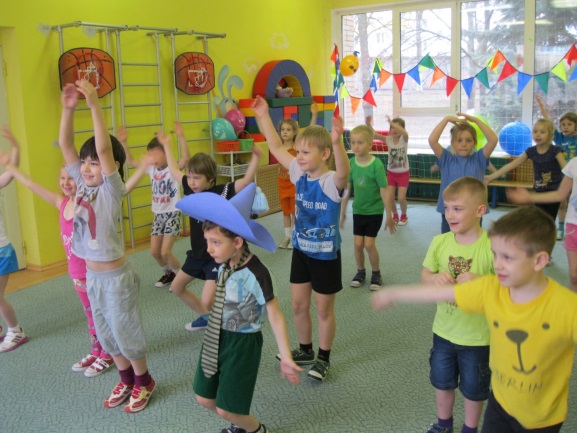 ФОТООТЧЕТ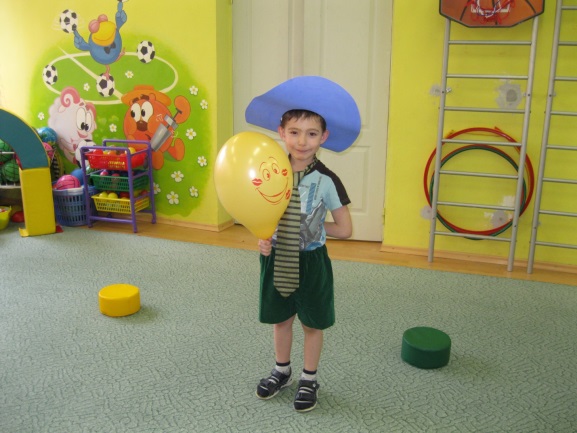 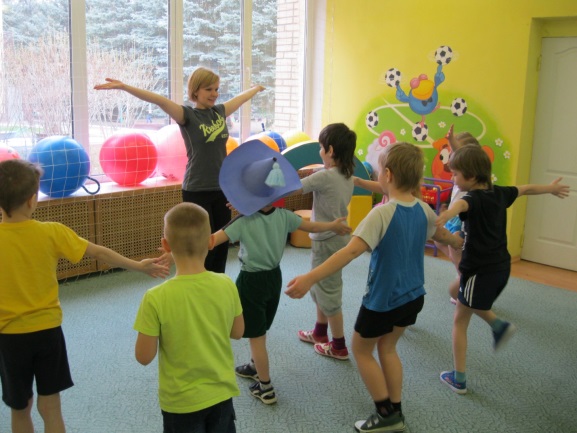 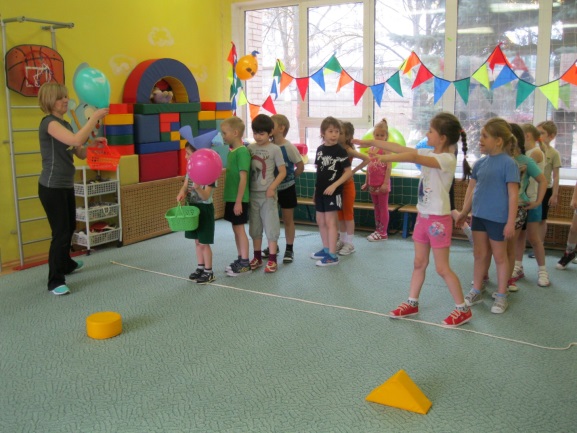 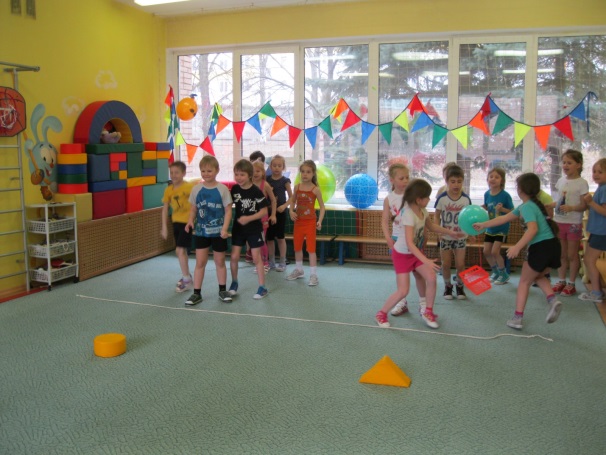 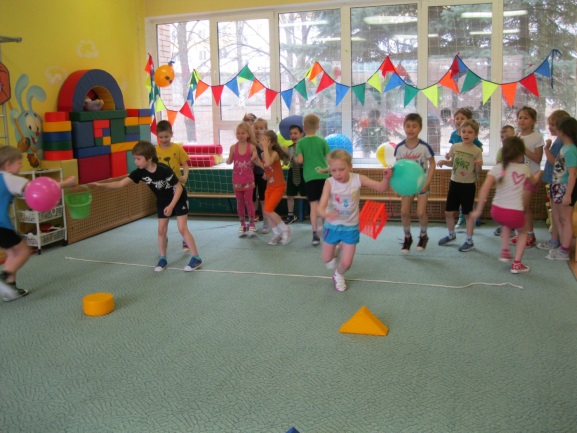 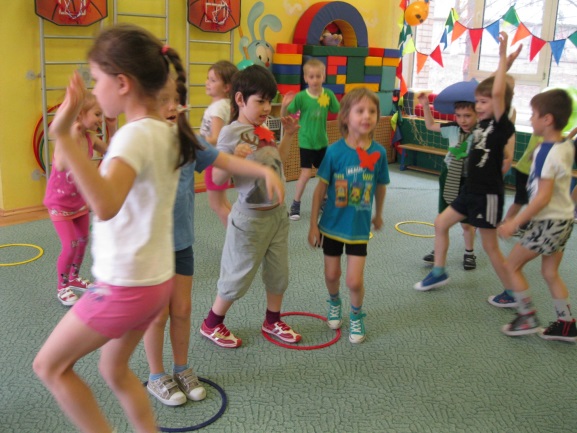 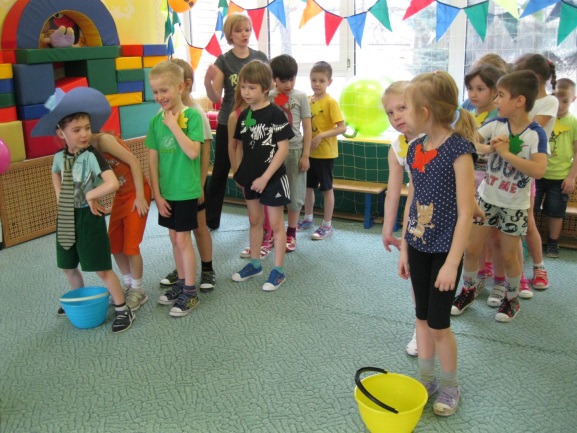 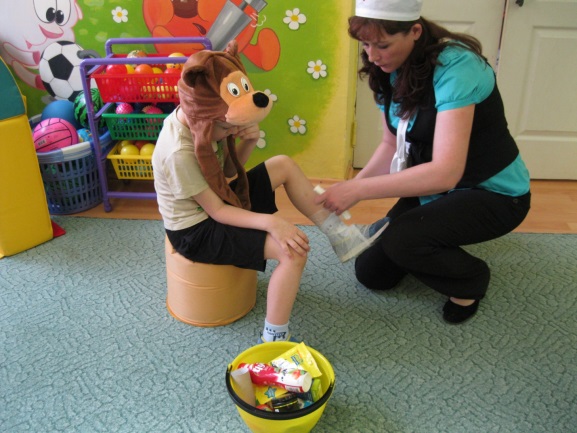 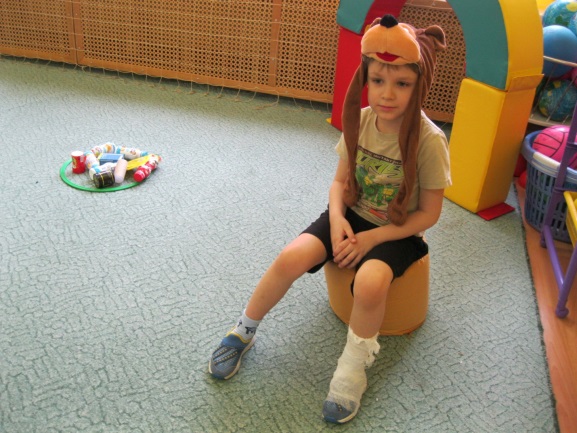 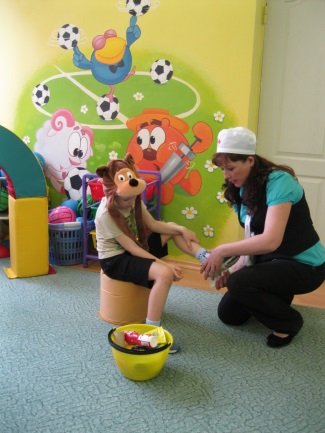 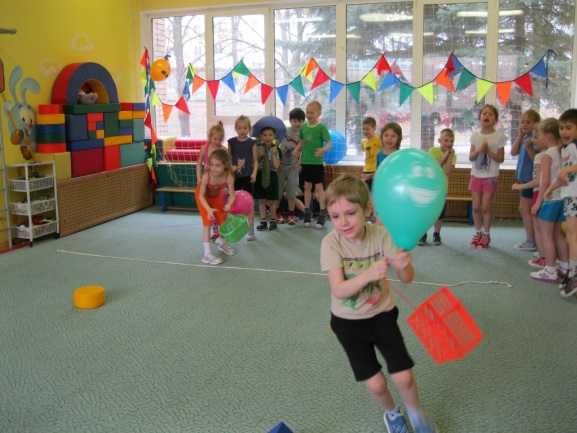 